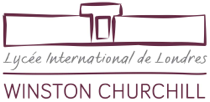 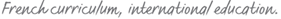 APPLICATION FORM FOR TEACHING PERSONNELLycée International de Londres is committed to safeguarding and promoting the welfare of children and it expects all members of the staff and volunteers within the school to comply with its policy. The successful applicant will be subject to an enhanced disclosure through the Disclosure and Barring Service.Lycée International de Londres Winston Churchill is an equal opportunities employer.Please complete, in full and in black ink, all sections of this application form. An incomplete application form or form containing gaps in the information may be returned for completion before it can be consideredYou may complete this application in French or in English Please send your completed application by email to the HR department, jobs@lyceeinternational.londonYou will be requested to present the signed original application if you are selected for an interview as well as a valid form of photo ID.TEACHING APPLICATION FORM FOR THE POSTITION OF:PERSONAL DETAILS   (to be completed in capital letters)Verification of identity and diplomas is required before confirmation of appointmentLIL vérifiera votre identité et vos diplômes avant tout offre d’emploi.PERSONAL DETAILS   (to be completed in capital letters)Verification of identity and diplomas is required before confirmation of appointmentLIL vérifiera votre identité et vos diplômes avant tout offre d’emploi.PERSONAL DETAILS   (to be completed in capital letters)Verification of identity and diplomas is required before confirmation of appointmentLIL vérifiera votre identité et vos diplômes avant tout offre d’emploi.PERSONAL DETAILS   (to be completed in capital letters)Verification of identity and diplomas is required before confirmation of appointmentLIL vérifiera votre identité et vos diplômes avant tout offre d’emploi.PERSONAL DETAILS   (to be completed in capital letters)Verification of identity and diplomas is required before confirmation of appointmentLIL vérifiera votre identité et vos diplômes avant tout offre d’emploi.TitleFirst NameFirst NameFirst NameLast NameAddress:Postcode:Address:Postcode:Work Tel no (if convenient to receive a call):Home Tel:Mobile No: Email: Work Tel no (if convenient to receive a call):Home Tel:Mobile No: Email: Work Tel no (if convenient to receive a call):Home Tel:Mobile No: Email: Do you have a legal right to live and work in the UK? Do you have a legal right to live and work in the UK? Do you have a legal right to live and work in the UK? Is this subject to a work permit?(you will have to produce photographic id and proof of the above if you are interviewed)Is this subject to a work permit?(you will have to produce photographic id and proof of the above if you are interviewed)Is this subject to a work permit?(you will have to produce photographic id and proof of the above if you are interviewed)National Insurance Number(Pour candidats résidents au RU) National Insurance Number(Pour candidats résidents au RU) National Insurance Number(Pour candidats résidents au RU) CURRENT (or most recent) EMPLOYMENTSituation professionnelle actuelle  (ou la plus récente)CURRENT (or most recent) EMPLOYMENTSituation professionnelle actuelle  (ou la plus récente)CURRENT (or most recent) EMPLOYMENTSituation professionnelle actuelle  (ou la plus récente)CURRENT (or most recent) EMPLOYMENTSituation professionnelle actuelle  (ou la plus récente)CURRENT (or most recent) EMPLOYMENTSituation professionnelle actuelle  (ou la plus récente)CURRENT (or most recent) EMPLOYMENTSituation professionnelle actuelle  (ou la plus récente)CURRENT (or most recent) EMPLOYMENTSituation professionnelle actuelle  (ou la plus récente)CURRENT (or most recent) EMPLOYMENTSituation professionnelle actuelle  (ou la plus récente)CURRENT (or most recent) EMPLOYMENTSituation professionnelle actuelle  (ou la plus récente)CURRENT (or most recent) EMPLOYMENTSituation professionnelle actuelle  (ou la plus récente)CURRENT (or most recent) EMPLOYMENTSituation professionnelle actuelle  (ou la plus récente)Name of Employer (company/school):Name of line manager:Address:Postcode:Tel:Date started:Date left (where applicable)Name of Employer (company/school):Name of line manager:Address:Postcode:Tel:Date started:Date left (where applicable)Name of Employer (company/school):Name of line manager:Address:Postcode:Tel:Date started:Date left (where applicable)Name of Employer (company/school):Name of line manager:Address:Postcode:Tel:Date started:Date left (where applicable)Name of Employer (company/school):Name of line manager:Address:Postcode:Tel:Date started:Date left (where applicable)Job title/post held:Grade: Current salary:Notice required:(Préavis)Reason for leaving/wishing to leave:Job title/post held:Grade: Current salary:Notice required:(Préavis)Reason for leaving/wishing to leave:Job title/post held:Grade: Current salary:Notice required:(Préavis)Reason for leaving/wishing to leave:Job title/post held:Grade: Current salary:Notice required:(Préavis)Reason for leaving/wishing to leave:Job title/post held:Grade: Current salary:Notice required:(Préavis)Reason for leaving/wishing to leave:Job title/post held:Grade: Current salary:Notice required:(Préavis)Reason for leaving/wishing to leave:Brief description of main duties/responsibilitiesBrève description de vos tâches et responsabilitésBrief description of main duties/responsibilitiesBrève description de vos tâches et responsabilitésBrief description of main duties/responsibilitiesBrève description de vos tâches et responsabilitésBrief description of main duties/responsibilitiesBrève description de vos tâches et responsabilitésBrief description of main duties/responsibilitiesBrève description de vos tâches et responsabilitésBrief description of main duties/responsibilitiesBrève description de vos tâches et responsabilitésBrief description of main duties/responsibilitiesBrève description de vos tâches et responsabilitésBrief description of main duties/responsibilitiesBrève description de vos tâches et responsabilitésBrief description of main duties/responsibilitiesBrève description de vos tâches et responsabilitésBrief description of main duties/responsibilitiesBrève description de vos tâches et responsabilitésBrief description of main duties/responsibilitiesBrève description de vos tâches et responsabilitésREFERENCESREFERENCESREFERENCESREFERENCESREFERENCESREFERENCESREFERENCESREFERENCESREFERENCESREFERENCESREFERENCESPlease supply the names and addresses of two referees (who are not friends or relatives): one should be your current or most recent employer and the other your previous employer (someone who knows you in a professional or training/education context)Please note that under DfE Safeguarding Children and Safer Recruitment guidance, references will be required prior to all interviews for all teaching or non-teaching posts.Veuillez donner les coordonnées de deux références professionnelles (les références d’amis ou de membres de la famille ne sont pas acceptées) : une référence doit être votre employeur actuel ou le plus récent. Sous règles anglaises sur la protection de l’enfant, des références sont exigées  avant tout entretien d’embauche.Please supply the names and addresses of two referees (who are not friends or relatives): one should be your current or most recent employer and the other your previous employer (someone who knows you in a professional or training/education context)Please note that under DfE Safeguarding Children and Safer Recruitment guidance, references will be required prior to all interviews for all teaching or non-teaching posts.Veuillez donner les coordonnées de deux références professionnelles (les références d’amis ou de membres de la famille ne sont pas acceptées) : une référence doit être votre employeur actuel ou le plus récent. Sous règles anglaises sur la protection de l’enfant, des références sont exigées  avant tout entretien d’embauche.Please supply the names and addresses of two referees (who are not friends or relatives): one should be your current or most recent employer and the other your previous employer (someone who knows you in a professional or training/education context)Please note that under DfE Safeguarding Children and Safer Recruitment guidance, references will be required prior to all interviews for all teaching or non-teaching posts.Veuillez donner les coordonnées de deux références professionnelles (les références d’amis ou de membres de la famille ne sont pas acceptées) : une référence doit être votre employeur actuel ou le plus récent. Sous règles anglaises sur la protection de l’enfant, des références sont exigées  avant tout entretien d’embauche.Please supply the names and addresses of two referees (who are not friends or relatives): one should be your current or most recent employer and the other your previous employer (someone who knows you in a professional or training/education context)Please note that under DfE Safeguarding Children and Safer Recruitment guidance, references will be required prior to all interviews for all teaching or non-teaching posts.Veuillez donner les coordonnées de deux références professionnelles (les références d’amis ou de membres de la famille ne sont pas acceptées) : une référence doit être votre employeur actuel ou le plus récent. Sous règles anglaises sur la protection de l’enfant, des références sont exigées  avant tout entretien d’embauche.Please supply the names and addresses of two referees (who are not friends or relatives): one should be your current or most recent employer and the other your previous employer (someone who knows you in a professional or training/education context)Please note that under DfE Safeguarding Children and Safer Recruitment guidance, references will be required prior to all interviews for all teaching or non-teaching posts.Veuillez donner les coordonnées de deux références professionnelles (les références d’amis ou de membres de la famille ne sont pas acceptées) : une référence doit être votre employeur actuel ou le plus récent. Sous règles anglaises sur la protection de l’enfant, des références sont exigées  avant tout entretien d’embauche.Please supply the names and addresses of two referees (who are not friends or relatives): one should be your current or most recent employer and the other your previous employer (someone who knows you in a professional or training/education context)Please note that under DfE Safeguarding Children and Safer Recruitment guidance, references will be required prior to all interviews for all teaching or non-teaching posts.Veuillez donner les coordonnées de deux références professionnelles (les références d’amis ou de membres de la famille ne sont pas acceptées) : une référence doit être votre employeur actuel ou le plus récent. Sous règles anglaises sur la protection de l’enfant, des références sont exigées  avant tout entretien d’embauche.Please supply the names and addresses of two referees (who are not friends or relatives): one should be your current or most recent employer and the other your previous employer (someone who knows you in a professional or training/education context)Please note that under DfE Safeguarding Children and Safer Recruitment guidance, references will be required prior to all interviews for all teaching or non-teaching posts.Veuillez donner les coordonnées de deux références professionnelles (les références d’amis ou de membres de la famille ne sont pas acceptées) : une référence doit être votre employeur actuel ou le plus récent. Sous règles anglaises sur la protection de l’enfant, des références sont exigées  avant tout entretien d’embauche.Please supply the names and addresses of two referees (who are not friends or relatives): one should be your current or most recent employer and the other your previous employer (someone who knows you in a professional or training/education context)Please note that under DfE Safeguarding Children and Safer Recruitment guidance, references will be required prior to all interviews for all teaching or non-teaching posts.Veuillez donner les coordonnées de deux références professionnelles (les références d’amis ou de membres de la famille ne sont pas acceptées) : une référence doit être votre employeur actuel ou le plus récent. Sous règles anglaises sur la protection de l’enfant, des références sont exigées  avant tout entretien d’embauche.Please supply the names and addresses of two referees (who are not friends or relatives): one should be your current or most recent employer and the other your previous employer (someone who knows you in a professional or training/education context)Please note that under DfE Safeguarding Children and Safer Recruitment guidance, references will be required prior to all interviews for all teaching or non-teaching posts.Veuillez donner les coordonnées de deux références professionnelles (les références d’amis ou de membres de la famille ne sont pas acceptées) : une référence doit être votre employeur actuel ou le plus récent. Sous règles anglaises sur la protection de l’enfant, des références sont exigées  avant tout entretien d’embauche.Please supply the names and addresses of two referees (who are not friends or relatives): one should be your current or most recent employer and the other your previous employer (someone who knows you in a professional or training/education context)Please note that under DfE Safeguarding Children and Safer Recruitment guidance, references will be required prior to all interviews for all teaching or non-teaching posts.Veuillez donner les coordonnées de deux références professionnelles (les références d’amis ou de membres de la famille ne sont pas acceptées) : une référence doit être votre employeur actuel ou le plus récent. Sous règles anglaises sur la protection de l’enfant, des références sont exigées  avant tout entretien d’embauche.Please supply the names and addresses of two referees (who are not friends or relatives): one should be your current or most recent employer and the other your previous employer (someone who knows you in a professional or training/education context)Please note that under DfE Safeguarding Children and Safer Recruitment guidance, references will be required prior to all interviews for all teaching or non-teaching posts.Veuillez donner les coordonnées de deux références professionnelles (les références d’amis ou de membres de la famille ne sont pas acceptées) : une référence doit être votre employeur actuel ou le plus récent. Sous règles anglaises sur la protection de l’enfant, des références sont exigées  avant tout entretien d’embauche.Referee No 1Current/most recent employerReferee No 1Current/most recent employerReferee No 1Current/most recent employerReferee No 1Current/most recent employerReferee No 1Current/most recent employerReferee No 1Current/most recent employerReferee No 1Current/most recent employerReferee No 2:Previous employerReferee No 2:Previous employerReferee No 2:Previous employerReferee No 2:Previous employerName, Surname:Job title:Company/school name:Address:Post code:Direct telephone:Direct email*:*Mandatory. Please ensure the email address is correct.Relationship:Years known:Name, Surname:Job title:Company/school name:Address:Post code:Direct telephone:Direct email*:*Mandatory. Please ensure the email address is correct.Relationship:Years known:Name, Surname:Job title:Company/school name:Address:Post code:Direct telephone:Direct email*:*Mandatory. Please ensure the email address is correct.Relationship:Years known:Name, Surname:Job title:Company/school name:Address:Post code:Direct telephone:Direct email*:*Mandatory. Please ensure the email address is correct.Relationship:Years known:Name, Surname:Job title:Company/school name:Address:Post code:Direct telephone:Direct email*:*Mandatory. Please ensure the email address is correct.Relationship:Years known:Name, Surname:Job title:Company/school name:Address:Post code:Direct telephone:Direct email*:*Mandatory. Please ensure the email address is correct.Relationship:Years known:Name, Surname:Job title:Company/school name:Address:Post code:Direct telephone:Direct email*:*Mandatory. Please ensure the email address is correct.Relationship:Years known:Name, Surname:Job title:Company/school name:Address:Post code:Direct telephone:Direct email*:Relationship:Years known: Name, Surname:Job title:Company/school name:Address:Post code:Direct telephone:Direct email*:Relationship:Years known: Name, Surname:Job title:Company/school name:Address:Post code:Direct telephone:Direct email*:Relationship:Years known: Name, Surname:Job title:Company/school name:Address:Post code:Direct telephone:Direct email*:Relationship:Years known: I hereby authorise you to take up references from my present employer, my previous employer(s) or the people that I have submitted as personal referees, once an invite for interview has been confirmed. I also hereby authorise you to take up other references as you may deem appropriate.J’autorise LIL à contacter mon employeur, mes employeurs précédents ou les personnes que je désigne, pour prendre des  références si je suis convoqué à un entretien. J’autorise LIL à prendre contact avec d’autres personnes pour obtenir des  références supplémentaires, si cela est jugé utile.I hereby authorise you to take up references from my present employer, my previous employer(s) or the people that I have submitted as personal referees, once an invite for interview has been confirmed. I also hereby authorise you to take up other references as you may deem appropriate.J’autorise LIL à contacter mon employeur, mes employeurs précédents ou les personnes que je désigne, pour prendre des  références si je suis convoqué à un entretien. J’autorise LIL à prendre contact avec d’autres personnes pour obtenir des  références supplémentaires, si cela est jugé utile.I hereby authorise you to take up references from my present employer, my previous employer(s) or the people that I have submitted as personal referees, once an invite for interview has been confirmed. I also hereby authorise you to take up other references as you may deem appropriate.J’autorise LIL à contacter mon employeur, mes employeurs précédents ou les personnes que je désigne, pour prendre des  références si je suis convoqué à un entretien. J’autorise LIL à prendre contact avec d’autres personnes pour obtenir des  références supplémentaires, si cela est jugé utile.I hereby authorise you to take up references from my present employer, my previous employer(s) or the people that I have submitted as personal referees, once an invite for interview has been confirmed. I also hereby authorise you to take up other references as you may deem appropriate.J’autorise LIL à contacter mon employeur, mes employeurs précédents ou les personnes que je désigne, pour prendre des  références si je suis convoqué à un entretien. J’autorise LIL à prendre contact avec d’autres personnes pour obtenir des  références supplémentaires, si cela est jugé utile.I hereby authorise you to take up references from my present employer, my previous employer(s) or the people that I have submitted as personal referees, once an invite for interview has been confirmed. I also hereby authorise you to take up other references as you may deem appropriate.J’autorise LIL à contacter mon employeur, mes employeurs précédents ou les personnes que je désigne, pour prendre des  références si je suis convoqué à un entretien. J’autorise LIL à prendre contact avec d’autres personnes pour obtenir des  références supplémentaires, si cela est jugé utile.I hereby authorise you to take up references from my present employer, my previous employer(s) or the people that I have submitted as personal referees, once an invite for interview has been confirmed. I also hereby authorise you to take up other references as you may deem appropriate.J’autorise LIL à contacter mon employeur, mes employeurs précédents ou les personnes que je désigne, pour prendre des  références si je suis convoqué à un entretien. J’autorise LIL à prendre contact avec d’autres personnes pour obtenir des  références supplémentaires, si cela est jugé utile.I hereby authorise you to take up references from my present employer, my previous employer(s) or the people that I have submitted as personal referees, once an invite for interview has been confirmed. I also hereby authorise you to take up other references as you may deem appropriate.J’autorise LIL à contacter mon employeur, mes employeurs précédents ou les personnes que je désigne, pour prendre des  références si je suis convoqué à un entretien. J’autorise LIL à prendre contact avec d’autres personnes pour obtenir des  références supplémentaires, si cela est jugé utile.I hereby authorise you to take up references from my present employer, my previous employer(s) or the people that I have submitted as personal referees, once an invite for interview has been confirmed. I also hereby authorise you to take up other references as you may deem appropriate.J’autorise LIL à contacter mon employeur, mes employeurs précédents ou les personnes que je désigne, pour prendre des  références si je suis convoqué à un entretien. J’autorise LIL à prendre contact avec d’autres personnes pour obtenir des  références supplémentaires, si cela est jugé utile.I hereby authorise you to take up references from my present employer, my previous employer(s) or the people that I have submitted as personal referees, once an invite for interview has been confirmed. I also hereby authorise you to take up other references as you may deem appropriate.J’autorise LIL à contacter mon employeur, mes employeurs précédents ou les personnes que je désigne, pour prendre des  références si je suis convoqué à un entretien. J’autorise LIL à prendre contact avec d’autres personnes pour obtenir des  références supplémentaires, si cela est jugé utile.I hereby authorise you to take up references from my present employer, my previous employer(s) or the people that I have submitted as personal referees, once an invite for interview has been confirmed. I also hereby authorise you to take up other references as you may deem appropriate.J’autorise LIL à contacter mon employeur, mes employeurs précédents ou les personnes que je désigne, pour prendre des  références si je suis convoqué à un entretien. J’autorise LIL à prendre contact avec d’autres personnes pour obtenir des  références supplémentaires, si cela est jugé utile.I hereby authorise you to take up references from my present employer, my previous employer(s) or the people that I have submitted as personal referees, once an invite for interview has been confirmed. I also hereby authorise you to take up other references as you may deem appropriate.J’autorise LIL à contacter mon employeur, mes employeurs précédents ou les personnes que je désigne, pour prendre des  références si je suis convoqué à un entretien. J’autorise LIL à prendre contact avec d’autres personnes pour obtenir des  références supplémentaires, si cela est jugé utile.Signed:Signed:Signed:Signed:Signed:Signed:Signed:Dated: Dated: Dated: Dated: PREVIOUS EMPLOYMENTPREVIOUS EMPLOYMENTPREVIOUS EMPLOYMENTPREVIOUS EMPLOYMENTPREVIOUS EMPLOYMENTPREVIOUS EMPLOYMENTPREVIOUS EMPLOYMENTPREVIOUS EMPLOYMENTPREVIOUS EMPLOYMENTPREVIOUS EMPLOYMENTPREVIOUS EMPLOYMENTPlease give details of your full employment history, detailing any periods of unemployment and unpaid/voluntary work (most recent first). Continue on a separate sheet if necessary.Indiquez dans ce tableau, sans aucune interruption, les dates de début et de fin vos dernières affectations et/ou positions.  Continuez sur une page supplémentaire si nécessaire.Please give details of your full employment history, detailing any periods of unemployment and unpaid/voluntary work (most recent first). Continue on a separate sheet if necessary.Indiquez dans ce tableau, sans aucune interruption, les dates de début et de fin vos dernières affectations et/ou positions.  Continuez sur une page supplémentaire si nécessaire.Please give details of your full employment history, detailing any periods of unemployment and unpaid/voluntary work (most recent first). Continue on a separate sheet if necessary.Indiquez dans ce tableau, sans aucune interruption, les dates de début et de fin vos dernières affectations et/ou positions.  Continuez sur une page supplémentaire si nécessaire.Please give details of your full employment history, detailing any periods of unemployment and unpaid/voluntary work (most recent first). Continue on a separate sheet if necessary.Indiquez dans ce tableau, sans aucune interruption, les dates de début et de fin vos dernières affectations et/ou positions.  Continuez sur une page supplémentaire si nécessaire.Please give details of your full employment history, detailing any periods of unemployment and unpaid/voluntary work (most recent first). Continue on a separate sheet if necessary.Indiquez dans ce tableau, sans aucune interruption, les dates de début et de fin vos dernières affectations et/ou positions.  Continuez sur une page supplémentaire si nécessaire.Please give details of your full employment history, detailing any periods of unemployment and unpaid/voluntary work (most recent first). Continue on a separate sheet if necessary.Indiquez dans ce tableau, sans aucune interruption, les dates de début et de fin vos dernières affectations et/ou positions.  Continuez sur une page supplémentaire si nécessaire.Please give details of your full employment history, detailing any periods of unemployment and unpaid/voluntary work (most recent first). Continue on a separate sheet if necessary.Indiquez dans ce tableau, sans aucune interruption, les dates de début et de fin vos dernières affectations et/ou positions.  Continuez sur une page supplémentaire si nécessaire.Please give details of your full employment history, detailing any periods of unemployment and unpaid/voluntary work (most recent first). Continue on a separate sheet if necessary.Indiquez dans ce tableau, sans aucune interruption, les dates de début et de fin vos dernières affectations et/ou positions.  Continuez sur une page supplémentaire si nécessaire.Please give details of your full employment history, detailing any periods of unemployment and unpaid/voluntary work (most recent first). Continue on a separate sheet if necessary.Indiquez dans ce tableau, sans aucune interruption, les dates de début et de fin vos dernières affectations et/ou positions.  Continuez sur une page supplémentaire si nécessaire.Please give details of your full employment history, detailing any periods of unemployment and unpaid/voluntary work (most recent first). Continue on a separate sheet if necessary.Indiquez dans ce tableau, sans aucune interruption, les dates de début et de fin vos dernières affectations et/ou positions.  Continuez sur une page supplémentaire si nécessaire.Please give details of your full employment history, detailing any periods of unemployment and unpaid/voluntary work (most recent first). Continue on a separate sheet if necessary.Indiquez dans ce tableau, sans aucune interruption, les dates de début et de fin vos dernières affectations et/ou positions.  Continuez sur une page supplémentaire si nécessaire.Dates :From / ToName and address of organisationName and address of organisationTel and contactTel and contactJob/Role and brief description of dutiesJob/Role and brief description of dutiesJob/Role and brief description of dutiesJob/Role and brief description of dutiesFull time/ Part timeReasons for leavingTotal number of years’ experience:Total number of years’ experience:Total number of years’ experience:EDUCATION, QUALIFICATIONS AND TRAININGProof of qualification will be required before a position is offered.EDUCATION, QUALIFICATIONS AND TRAININGProof of qualification will be required before a position is offered.EDUCATION, QUALIFICATIONS AND TRAININGProof of qualification will be required before a position is offered.EDUCATION, QUALIFICATIONS AND TRAININGProof of qualification will be required before a position is offered.EDUCATION, QUALIFICATIONS AND TRAININGProof of qualification will be required before a position is offered.EDUCATION, QUALIFICATIONS AND TRAININGProof of qualification will be required before a position is offered.EDUCATION, QUALIFICATIONS AND TRAININGProof of qualification will be required before a position is offered.EDUCATION, QUALIFICATIONS AND TRAININGProof of qualification will be required before a position is offered.EDUCATION, QUALIFICATIONS AND TRAININGProof of qualification will be required before a position is offered.EDUCATION, QUALIFICATIONS AND TRAININGProof of qualification will be required before a position is offered.EDUCATION, QUALIFICATIONS AND TRAININGProof of qualification will be required before a position is offered.Secondary/furtherSecondary/furtherSecondary/furtherSecondary/furtherSecondary/furtherSecondary/furtherSecondary/furtherSecondary/furtherSecondary/furtherSecondary/furtherSecondary/furtherFromFromToToQualification results with gradesQualification results with gradesQualification results with gradesQualification results with gradesSchool/College/UniversitySchool/College/UniversitySchool/College/UniversityPERSONAL STATEMENTLETTRE DE MOTIVATIONPERSONAL STATEMENTLETTRE DE MOTIVATIONPERSONAL STATEMENTLETTRE DE MOTIVATIONPERSONAL STATEMENTLETTRE DE MOTIVATIONPERSONAL STATEMENTLETTRE DE MOTIVATIONPERSONAL STATEMENTLETTRE DE MOTIVATIONPERSONAL STATEMENTLETTRE DE MOTIVATIONPERSONAL STATEMENTLETTRE DE MOTIVATIONPERSONAL STATEMENTLETTRE DE MOTIVATIONPERSONAL STATEMENTLETTRE DE MOTIVATIONPERSONAL STATEMENTLETTRE DE MOTIVATIONBased on the information you have received for this post, please explain the reasons for your interest and give examples to support your application (please continue on a separate sheet if necessary)You should demonstrate your skills, knowledge and experience and give short examples.Ensure this statement is well organised, relevant and brief.Votre lettre de motivation doit préciser les raisons de votre candidature et démontrer vos compétences et votre expérience en donnant des exemples précis.Elle doit être claire, brève et pertinente.Based on the information you have received for this post, please explain the reasons for your interest and give examples to support your application (please continue on a separate sheet if necessary)You should demonstrate your skills, knowledge and experience and give short examples.Ensure this statement is well organised, relevant and brief.Votre lettre de motivation doit préciser les raisons de votre candidature et démontrer vos compétences et votre expérience en donnant des exemples précis.Elle doit être claire, brève et pertinente.Based on the information you have received for this post, please explain the reasons for your interest and give examples to support your application (please continue on a separate sheet if necessary)You should demonstrate your skills, knowledge and experience and give short examples.Ensure this statement is well organised, relevant and brief.Votre lettre de motivation doit préciser les raisons de votre candidature et démontrer vos compétences et votre expérience en donnant des exemples précis.Elle doit être claire, brève et pertinente.Based on the information you have received for this post, please explain the reasons for your interest and give examples to support your application (please continue on a separate sheet if necessary)You should demonstrate your skills, knowledge and experience and give short examples.Ensure this statement is well organised, relevant and brief.Votre lettre de motivation doit préciser les raisons de votre candidature et démontrer vos compétences et votre expérience en donnant des exemples précis.Elle doit être claire, brève et pertinente.Based on the information you have received for this post, please explain the reasons for your interest and give examples to support your application (please continue on a separate sheet if necessary)You should demonstrate your skills, knowledge and experience and give short examples.Ensure this statement is well organised, relevant and brief.Votre lettre de motivation doit préciser les raisons de votre candidature et démontrer vos compétences et votre expérience en donnant des exemples précis.Elle doit être claire, brève et pertinente.Based on the information you have received for this post, please explain the reasons for your interest and give examples to support your application (please continue on a separate sheet if necessary)You should demonstrate your skills, knowledge and experience and give short examples.Ensure this statement is well organised, relevant and brief.Votre lettre de motivation doit préciser les raisons de votre candidature et démontrer vos compétences et votre expérience en donnant des exemples précis.Elle doit être claire, brève et pertinente.Based on the information you have received for this post, please explain the reasons for your interest and give examples to support your application (please continue on a separate sheet if necessary)You should demonstrate your skills, knowledge and experience and give short examples.Ensure this statement is well organised, relevant and brief.Votre lettre de motivation doit préciser les raisons de votre candidature et démontrer vos compétences et votre expérience en donnant des exemples précis.Elle doit être claire, brève et pertinente.Based on the information you have received for this post, please explain the reasons for your interest and give examples to support your application (please continue on a separate sheet if necessary)You should demonstrate your skills, knowledge and experience and give short examples.Ensure this statement is well organised, relevant and brief.Votre lettre de motivation doit préciser les raisons de votre candidature et démontrer vos compétences et votre expérience en donnant des exemples précis.Elle doit être claire, brève et pertinente.Based on the information you have received for this post, please explain the reasons for your interest and give examples to support your application (please continue on a separate sheet if necessary)You should demonstrate your skills, knowledge and experience and give short examples.Ensure this statement is well organised, relevant and brief.Votre lettre de motivation doit préciser les raisons de votre candidature et démontrer vos compétences et votre expérience en donnant des exemples précis.Elle doit être claire, brève et pertinente.Based on the information you have received for this post, please explain the reasons for your interest and give examples to support your application (please continue on a separate sheet if necessary)You should demonstrate your skills, knowledge and experience and give short examples.Ensure this statement is well organised, relevant and brief.Votre lettre de motivation doit préciser les raisons de votre candidature et démontrer vos compétences et votre expérience en donnant des exemples précis.Elle doit être claire, brève et pertinente.Based on the information you have received for this post, please explain the reasons for your interest and give examples to support your application (please continue on a separate sheet if necessary)You should demonstrate your skills, knowledge and experience and give short examples.Ensure this statement is well organised, relevant and brief.Votre lettre de motivation doit préciser les raisons de votre candidature et démontrer vos compétences et votre expérience en donnant des exemples précis.Elle doit être claire, brève et pertinente.SAFEGUARDING STATEMENTSAFEGUARDING STATEMENTSAFEGUARDING STATEMENTSAFEGUARDING STATEMENTSAFEGUARDING STATEMENTSAFEGUARDING STATEMENTSAFEGUARDING STATEMENTSAFEGUARDING STATEMENTSAFEGUARDING STATEMENTSAFEGUARDING STATEMENTSAFEGUARDING STATEMENTLIL is committed to Safeguarding and promoting the welfare of its pupils and expects all employees or volunteers to share this commitment. Enhanced Disclosure and Barring Service checks (or their equivalent if the applicant lived abroad) will be carried out on all successful applicants.LIL applique les procédures pour la protection de l’enfant publiées par le DfE  (« safeguarding children »). Ces règles s’étendent à tout  le personnel de l’établissement (y compris bénévole). LIL fera une demande de casier judiciaire (ou  « Enhanced Disclosure and Barring Service») pour tous les candidats auxquels une offre d’emploi est faite.LIL is committed to Safeguarding and promoting the welfare of its pupils and expects all employees or volunteers to share this commitment. Enhanced Disclosure and Barring Service checks (or their equivalent if the applicant lived abroad) will be carried out on all successful applicants.LIL applique les procédures pour la protection de l’enfant publiées par le DfE  (« safeguarding children »). Ces règles s’étendent à tout  le personnel de l’établissement (y compris bénévole). LIL fera une demande de casier judiciaire (ou  « Enhanced Disclosure and Barring Service») pour tous les candidats auxquels une offre d’emploi est faite.LIL is committed to Safeguarding and promoting the welfare of its pupils and expects all employees or volunteers to share this commitment. Enhanced Disclosure and Barring Service checks (or their equivalent if the applicant lived abroad) will be carried out on all successful applicants.LIL applique les procédures pour la protection de l’enfant publiées par le DfE  (« safeguarding children »). Ces règles s’étendent à tout  le personnel de l’établissement (y compris bénévole). LIL fera une demande de casier judiciaire (ou  « Enhanced Disclosure and Barring Service») pour tous les candidats auxquels une offre d’emploi est faite.LIL is committed to Safeguarding and promoting the welfare of its pupils and expects all employees or volunteers to share this commitment. Enhanced Disclosure and Barring Service checks (or their equivalent if the applicant lived abroad) will be carried out on all successful applicants.LIL applique les procédures pour la protection de l’enfant publiées par le DfE  (« safeguarding children »). Ces règles s’étendent à tout  le personnel de l’établissement (y compris bénévole). LIL fera une demande de casier judiciaire (ou  « Enhanced Disclosure and Barring Service») pour tous les candidats auxquels une offre d’emploi est faite.LIL is committed to Safeguarding and promoting the welfare of its pupils and expects all employees or volunteers to share this commitment. Enhanced Disclosure and Barring Service checks (or their equivalent if the applicant lived abroad) will be carried out on all successful applicants.LIL applique les procédures pour la protection de l’enfant publiées par le DfE  (« safeguarding children »). Ces règles s’étendent à tout  le personnel de l’établissement (y compris bénévole). LIL fera une demande de casier judiciaire (ou  « Enhanced Disclosure and Barring Service») pour tous les candidats auxquels une offre d’emploi est faite.LIL is committed to Safeguarding and promoting the welfare of its pupils and expects all employees or volunteers to share this commitment. Enhanced Disclosure and Barring Service checks (or their equivalent if the applicant lived abroad) will be carried out on all successful applicants.LIL applique les procédures pour la protection de l’enfant publiées par le DfE  (« safeguarding children »). Ces règles s’étendent à tout  le personnel de l’établissement (y compris bénévole). LIL fera une demande de casier judiciaire (ou  « Enhanced Disclosure and Barring Service») pour tous les candidats auxquels une offre d’emploi est faite.LIL is committed to Safeguarding and promoting the welfare of its pupils and expects all employees or volunteers to share this commitment. Enhanced Disclosure and Barring Service checks (or their equivalent if the applicant lived abroad) will be carried out on all successful applicants.LIL applique les procédures pour la protection de l’enfant publiées par le DfE  (« safeguarding children »). Ces règles s’étendent à tout  le personnel de l’établissement (y compris bénévole). LIL fera une demande de casier judiciaire (ou  « Enhanced Disclosure and Barring Service») pour tous les candidats auxquels une offre d’emploi est faite.LIL is committed to Safeguarding and promoting the welfare of its pupils and expects all employees or volunteers to share this commitment. Enhanced Disclosure and Barring Service checks (or their equivalent if the applicant lived abroad) will be carried out on all successful applicants.LIL applique les procédures pour la protection de l’enfant publiées par le DfE  (« safeguarding children »). Ces règles s’étendent à tout  le personnel de l’établissement (y compris bénévole). LIL fera une demande de casier judiciaire (ou  « Enhanced Disclosure and Barring Service») pour tous les candidats auxquels une offre d’emploi est faite.LIL is committed to Safeguarding and promoting the welfare of its pupils and expects all employees or volunteers to share this commitment. Enhanced Disclosure and Barring Service checks (or their equivalent if the applicant lived abroad) will be carried out on all successful applicants.LIL applique les procédures pour la protection de l’enfant publiées par le DfE  (« safeguarding children »). Ces règles s’étendent à tout  le personnel de l’établissement (y compris bénévole). LIL fera une demande de casier judiciaire (ou  « Enhanced Disclosure and Barring Service») pour tous les candidats auxquels une offre d’emploi est faite.LIL is committed to Safeguarding and promoting the welfare of its pupils and expects all employees or volunteers to share this commitment. Enhanced Disclosure and Barring Service checks (or their equivalent if the applicant lived abroad) will be carried out on all successful applicants.LIL applique les procédures pour la protection de l’enfant publiées par le DfE  (« safeguarding children »). Ces règles s’étendent à tout  le personnel de l’établissement (y compris bénévole). LIL fera une demande de casier judiciaire (ou  « Enhanced Disclosure and Barring Service») pour tous les candidats auxquels une offre d’emploi est faite.LIL is committed to Safeguarding and promoting the welfare of its pupils and expects all employees or volunteers to share this commitment. Enhanced Disclosure and Barring Service checks (or their equivalent if the applicant lived abroad) will be carried out on all successful applicants.LIL applique les procédures pour la protection de l’enfant publiées par le DfE  (« safeguarding children »). Ces règles s’étendent à tout  le personnel de l’établissement (y compris bénévole). LIL fera une demande de casier judiciaire (ou  « Enhanced Disclosure and Barring Service») pour tous les candidats auxquels une offre d’emploi est faite.FURTHER INFORMATIONFURTHER INFORMATIONFURTHER INFORMATIONFURTHER INFORMATIONFURTHER INFORMATIONFURTHER INFORMATIONFURTHER INFORMATIONFURTHER INFORMATIONFURTHER INFORMATIONFURTHER INFORMATIONFURTHER INFORMATIONDo you know of any reason why you might be considered unsuitable to work with children?     Do you know of any reason why you might be considered unsuitable to work with children?     Do you know of any reason why you might be considered unsuitable to work with children?     Do you know of any reason why you might be considered unsuitable to work with children?     Do you know of any reason why you might be considered unsuitable to work with children?     Do you know of any reason why you might be considered unsuitable to work with children?     Yes/NoYes/NoYes/NoYes/NoYes/NoDo you have a disability as defined by the Equalities Act 2010?Do you have a disability as defined by the Equalities Act 2010?Do you have a disability as defined by the Equalities Act 2010?Do you have a disability as defined by the Equalities Act 2010?Do you have a disability as defined by the Equalities Act 2010?Do you have a disability as defined by the Equalities Act 2010?Yes/NoYes/NoYes/NoYes/NoYes/NoHave you ever been dismissed from employment for a reason other than redundancy?Have you ever been dismissed from employment for a reason other than redundancy?Have you ever been dismissed from employment for a reason other than redundancy?Have you ever been dismissed from employment for a reason other than redundancy?Have you ever been dismissed from employment for a reason other than redundancy?Have you ever been dismissed from employment for a reason other than redundancy?Yes/NoYes/NoYes/NoYes/NoYes/NoHave you ever been suspended or subject to disciplinary action in your employment? If yes, give reasonsHave you ever been suspended or subject to disciplinary action in your employment? If yes, give reasonsHave you ever been suspended or subject to disciplinary action in your employment? If yes, give reasonsHave you ever been suspended or subject to disciplinary action in your employment? If yes, give reasonsHave you ever been suspended or subject to disciplinary action in your employment? If yes, give reasonsHave you ever been suspended or subject to disciplinary action in your employment? If yes, give reasonsYes/NoYes/NoYes/NoYes/NoYes/NoREHABILITATION OF OFFENDERS ACT 1974REHABILITATION OF OFFENDERS ACT 1974REHABILITATION OF OFFENDERS ACT 1974REHABILITATION OF OFFENDERS ACT 1974REHABILITATION OF OFFENDERS ACT 1974REHABILITATION OF OFFENDERS ACT 1974REHABILITATION OF OFFENDERS ACT 1974REHABILITATION OF OFFENDERS ACT 1974REHABILITATION OF OFFENDERS ACT 1974REHABILITATION OF OFFENDERS ACT 1974REHABILITATION OF OFFENDERS ACT 1974As the job for which you are applying involves substantial opportunity for access to children, it is important that you provide us with legally accurate answers.Upfront disclosure of a criminal record may not debar you from appointment as we shall consider the nature of the offence, how long ago and at what age it was committed and any other relevant factors. Please submit information in confidence enclosing details in a separate sealed envelope which will be seen and then destroyed by the HR Manager.  If you would like to discuss this beforehand, please telephone in confidence to the HR Manager for advice. Please disclose any unspent convictions, cautions, reprimands or warnings. Please note that the amendments to the Exceptions Order 1975 (2013) provide that certain spent convictions and cautions are 'protected' and are not subject to disclosure to employers, and cannot be taken into account. Guidance and criteria on the filtering of these cautions and convictions can be found at the Disclosure and Barring Service website. www.gov.uk/dbsYou should be aware that the School will institute its own checks on successful applicants for short listing with the Disclosure and Barring Service. Failure to declare any convictions (that are not subject to DBS filtering) may disqualify you for appointment or result in summary dismissal if the discrepancy comes to light subsequentlyLe poste pour lequel vous faites acte de candidature implique un contact direct avec des enfants et il est exempt de la loi anglaise de 1974 sur la réhabilitation  des contrevenants. Votre emploi est soumis à l’obtention d’un casier judiciaire satisfaisant, niveau « enhanced » du DBS (Disclosure and Barring Service) et est assujetti aux conditions énoncées dans le règlement sur l’Education (interdiction d’enseigner ou de travailler avec des enfants) 2003 (tel que modifié). Vous êtes tenus de nous informer immédiatement si vous faites l’objet d’une enquête  de police ou d’une condamnation ou mise en garde.Si vous omettez de nous en informer, ou si vous fournissez des informations erronées, le LIL se réserve le droit de résilier votre contrat de travail sans préavis.As the job for which you are applying involves substantial opportunity for access to children, it is important that you provide us with legally accurate answers.Upfront disclosure of a criminal record may not debar you from appointment as we shall consider the nature of the offence, how long ago and at what age it was committed and any other relevant factors. Please submit information in confidence enclosing details in a separate sealed envelope which will be seen and then destroyed by the HR Manager.  If you would like to discuss this beforehand, please telephone in confidence to the HR Manager for advice. Please disclose any unspent convictions, cautions, reprimands or warnings. Please note that the amendments to the Exceptions Order 1975 (2013) provide that certain spent convictions and cautions are 'protected' and are not subject to disclosure to employers, and cannot be taken into account. Guidance and criteria on the filtering of these cautions and convictions can be found at the Disclosure and Barring Service website. www.gov.uk/dbsYou should be aware that the School will institute its own checks on successful applicants for short listing with the Disclosure and Barring Service. Failure to declare any convictions (that are not subject to DBS filtering) may disqualify you for appointment or result in summary dismissal if the discrepancy comes to light subsequentlyLe poste pour lequel vous faites acte de candidature implique un contact direct avec des enfants et il est exempt de la loi anglaise de 1974 sur la réhabilitation  des contrevenants. Votre emploi est soumis à l’obtention d’un casier judiciaire satisfaisant, niveau « enhanced » du DBS (Disclosure and Barring Service) et est assujetti aux conditions énoncées dans le règlement sur l’Education (interdiction d’enseigner ou de travailler avec des enfants) 2003 (tel que modifié). Vous êtes tenus de nous informer immédiatement si vous faites l’objet d’une enquête  de police ou d’une condamnation ou mise en garde.Si vous omettez de nous en informer, ou si vous fournissez des informations erronées, le LIL se réserve le droit de résilier votre contrat de travail sans préavis.As the job for which you are applying involves substantial opportunity for access to children, it is important that you provide us with legally accurate answers.Upfront disclosure of a criminal record may not debar you from appointment as we shall consider the nature of the offence, how long ago and at what age it was committed and any other relevant factors. Please submit information in confidence enclosing details in a separate sealed envelope which will be seen and then destroyed by the HR Manager.  If you would like to discuss this beforehand, please telephone in confidence to the HR Manager for advice. Please disclose any unspent convictions, cautions, reprimands or warnings. Please note that the amendments to the Exceptions Order 1975 (2013) provide that certain spent convictions and cautions are 'protected' and are not subject to disclosure to employers, and cannot be taken into account. Guidance and criteria on the filtering of these cautions and convictions can be found at the Disclosure and Barring Service website. www.gov.uk/dbsYou should be aware that the School will institute its own checks on successful applicants for short listing with the Disclosure and Barring Service. Failure to declare any convictions (that are not subject to DBS filtering) may disqualify you for appointment or result in summary dismissal if the discrepancy comes to light subsequentlyLe poste pour lequel vous faites acte de candidature implique un contact direct avec des enfants et il est exempt de la loi anglaise de 1974 sur la réhabilitation  des contrevenants. Votre emploi est soumis à l’obtention d’un casier judiciaire satisfaisant, niveau « enhanced » du DBS (Disclosure and Barring Service) et est assujetti aux conditions énoncées dans le règlement sur l’Education (interdiction d’enseigner ou de travailler avec des enfants) 2003 (tel que modifié). Vous êtes tenus de nous informer immédiatement si vous faites l’objet d’une enquête  de police ou d’une condamnation ou mise en garde.Si vous omettez de nous en informer, ou si vous fournissez des informations erronées, le LIL se réserve le droit de résilier votre contrat de travail sans préavis.As the job for which you are applying involves substantial opportunity for access to children, it is important that you provide us with legally accurate answers.Upfront disclosure of a criminal record may not debar you from appointment as we shall consider the nature of the offence, how long ago and at what age it was committed and any other relevant factors. Please submit information in confidence enclosing details in a separate sealed envelope which will be seen and then destroyed by the HR Manager.  If you would like to discuss this beforehand, please telephone in confidence to the HR Manager for advice. Please disclose any unspent convictions, cautions, reprimands or warnings. Please note that the amendments to the Exceptions Order 1975 (2013) provide that certain spent convictions and cautions are 'protected' and are not subject to disclosure to employers, and cannot be taken into account. Guidance and criteria on the filtering of these cautions and convictions can be found at the Disclosure and Barring Service website. www.gov.uk/dbsYou should be aware that the School will institute its own checks on successful applicants for short listing with the Disclosure and Barring Service. Failure to declare any convictions (that are not subject to DBS filtering) may disqualify you for appointment or result in summary dismissal if the discrepancy comes to light subsequentlyLe poste pour lequel vous faites acte de candidature implique un contact direct avec des enfants et il est exempt de la loi anglaise de 1974 sur la réhabilitation  des contrevenants. Votre emploi est soumis à l’obtention d’un casier judiciaire satisfaisant, niveau « enhanced » du DBS (Disclosure and Barring Service) et est assujetti aux conditions énoncées dans le règlement sur l’Education (interdiction d’enseigner ou de travailler avec des enfants) 2003 (tel que modifié). Vous êtes tenus de nous informer immédiatement si vous faites l’objet d’une enquête  de police ou d’une condamnation ou mise en garde.Si vous omettez de nous en informer, ou si vous fournissez des informations erronées, le LIL se réserve le droit de résilier votre contrat de travail sans préavis.As the job for which you are applying involves substantial opportunity for access to children, it is important that you provide us with legally accurate answers.Upfront disclosure of a criminal record may not debar you from appointment as we shall consider the nature of the offence, how long ago and at what age it was committed and any other relevant factors. Please submit information in confidence enclosing details in a separate sealed envelope which will be seen and then destroyed by the HR Manager.  If you would like to discuss this beforehand, please telephone in confidence to the HR Manager for advice. Please disclose any unspent convictions, cautions, reprimands or warnings. Please note that the amendments to the Exceptions Order 1975 (2013) provide that certain spent convictions and cautions are 'protected' and are not subject to disclosure to employers, and cannot be taken into account. Guidance and criteria on the filtering of these cautions and convictions can be found at the Disclosure and Barring Service website. www.gov.uk/dbsYou should be aware that the School will institute its own checks on successful applicants for short listing with the Disclosure and Barring Service. Failure to declare any convictions (that are not subject to DBS filtering) may disqualify you for appointment or result in summary dismissal if the discrepancy comes to light subsequentlyLe poste pour lequel vous faites acte de candidature implique un contact direct avec des enfants et il est exempt de la loi anglaise de 1974 sur la réhabilitation  des contrevenants. Votre emploi est soumis à l’obtention d’un casier judiciaire satisfaisant, niveau « enhanced » du DBS (Disclosure and Barring Service) et est assujetti aux conditions énoncées dans le règlement sur l’Education (interdiction d’enseigner ou de travailler avec des enfants) 2003 (tel que modifié). Vous êtes tenus de nous informer immédiatement si vous faites l’objet d’une enquête  de police ou d’une condamnation ou mise en garde.Si vous omettez de nous en informer, ou si vous fournissez des informations erronées, le LIL se réserve le droit de résilier votre contrat de travail sans préavis.As the job for which you are applying involves substantial opportunity for access to children, it is important that you provide us with legally accurate answers.Upfront disclosure of a criminal record may not debar you from appointment as we shall consider the nature of the offence, how long ago and at what age it was committed and any other relevant factors. Please submit information in confidence enclosing details in a separate sealed envelope which will be seen and then destroyed by the HR Manager.  If you would like to discuss this beforehand, please telephone in confidence to the HR Manager for advice. Please disclose any unspent convictions, cautions, reprimands or warnings. Please note that the amendments to the Exceptions Order 1975 (2013) provide that certain spent convictions and cautions are 'protected' and are not subject to disclosure to employers, and cannot be taken into account. Guidance and criteria on the filtering of these cautions and convictions can be found at the Disclosure and Barring Service website. www.gov.uk/dbsYou should be aware that the School will institute its own checks on successful applicants for short listing with the Disclosure and Barring Service. Failure to declare any convictions (that are not subject to DBS filtering) may disqualify you for appointment or result in summary dismissal if the discrepancy comes to light subsequentlyLe poste pour lequel vous faites acte de candidature implique un contact direct avec des enfants et il est exempt de la loi anglaise de 1974 sur la réhabilitation  des contrevenants. Votre emploi est soumis à l’obtention d’un casier judiciaire satisfaisant, niveau « enhanced » du DBS (Disclosure and Barring Service) et est assujetti aux conditions énoncées dans le règlement sur l’Education (interdiction d’enseigner ou de travailler avec des enfants) 2003 (tel que modifié). Vous êtes tenus de nous informer immédiatement si vous faites l’objet d’une enquête  de police ou d’une condamnation ou mise en garde.Si vous omettez de nous en informer, ou si vous fournissez des informations erronées, le LIL se réserve le droit de résilier votre contrat de travail sans préavis.As the job for which you are applying involves substantial opportunity for access to children, it is important that you provide us with legally accurate answers.Upfront disclosure of a criminal record may not debar you from appointment as we shall consider the nature of the offence, how long ago and at what age it was committed and any other relevant factors. Please submit information in confidence enclosing details in a separate sealed envelope which will be seen and then destroyed by the HR Manager.  If you would like to discuss this beforehand, please telephone in confidence to the HR Manager for advice. Please disclose any unspent convictions, cautions, reprimands or warnings. Please note that the amendments to the Exceptions Order 1975 (2013) provide that certain spent convictions and cautions are 'protected' and are not subject to disclosure to employers, and cannot be taken into account. Guidance and criteria on the filtering of these cautions and convictions can be found at the Disclosure and Barring Service website. www.gov.uk/dbsYou should be aware that the School will institute its own checks on successful applicants for short listing with the Disclosure and Barring Service. Failure to declare any convictions (that are not subject to DBS filtering) may disqualify you for appointment or result in summary dismissal if the discrepancy comes to light subsequentlyLe poste pour lequel vous faites acte de candidature implique un contact direct avec des enfants et il est exempt de la loi anglaise de 1974 sur la réhabilitation  des contrevenants. Votre emploi est soumis à l’obtention d’un casier judiciaire satisfaisant, niveau « enhanced » du DBS (Disclosure and Barring Service) et est assujetti aux conditions énoncées dans le règlement sur l’Education (interdiction d’enseigner ou de travailler avec des enfants) 2003 (tel que modifié). Vous êtes tenus de nous informer immédiatement si vous faites l’objet d’une enquête  de police ou d’une condamnation ou mise en garde.Si vous omettez de nous en informer, ou si vous fournissez des informations erronées, le LIL se réserve le droit de résilier votre contrat de travail sans préavis.As the job for which you are applying involves substantial opportunity for access to children, it is important that you provide us with legally accurate answers.Upfront disclosure of a criminal record may not debar you from appointment as we shall consider the nature of the offence, how long ago and at what age it was committed and any other relevant factors. Please submit information in confidence enclosing details in a separate sealed envelope which will be seen and then destroyed by the HR Manager.  If you would like to discuss this beforehand, please telephone in confidence to the HR Manager for advice. Please disclose any unspent convictions, cautions, reprimands or warnings. Please note that the amendments to the Exceptions Order 1975 (2013) provide that certain spent convictions and cautions are 'protected' and are not subject to disclosure to employers, and cannot be taken into account. Guidance and criteria on the filtering of these cautions and convictions can be found at the Disclosure and Barring Service website. www.gov.uk/dbsYou should be aware that the School will institute its own checks on successful applicants for short listing with the Disclosure and Barring Service. Failure to declare any convictions (that are not subject to DBS filtering) may disqualify you for appointment or result in summary dismissal if the discrepancy comes to light subsequentlyLe poste pour lequel vous faites acte de candidature implique un contact direct avec des enfants et il est exempt de la loi anglaise de 1974 sur la réhabilitation  des contrevenants. Votre emploi est soumis à l’obtention d’un casier judiciaire satisfaisant, niveau « enhanced » du DBS (Disclosure and Barring Service) et est assujetti aux conditions énoncées dans le règlement sur l’Education (interdiction d’enseigner ou de travailler avec des enfants) 2003 (tel que modifié). Vous êtes tenus de nous informer immédiatement si vous faites l’objet d’une enquête  de police ou d’une condamnation ou mise en garde.Si vous omettez de nous en informer, ou si vous fournissez des informations erronées, le LIL se réserve le droit de résilier votre contrat de travail sans préavis.As the job for which you are applying involves substantial opportunity for access to children, it is important that you provide us with legally accurate answers.Upfront disclosure of a criminal record may not debar you from appointment as we shall consider the nature of the offence, how long ago and at what age it was committed and any other relevant factors. Please submit information in confidence enclosing details in a separate sealed envelope which will be seen and then destroyed by the HR Manager.  If you would like to discuss this beforehand, please telephone in confidence to the HR Manager for advice. Please disclose any unspent convictions, cautions, reprimands or warnings. Please note that the amendments to the Exceptions Order 1975 (2013) provide that certain spent convictions and cautions are 'protected' and are not subject to disclosure to employers, and cannot be taken into account. Guidance and criteria on the filtering of these cautions and convictions can be found at the Disclosure and Barring Service website. www.gov.uk/dbsYou should be aware that the School will institute its own checks on successful applicants for short listing with the Disclosure and Barring Service. Failure to declare any convictions (that are not subject to DBS filtering) may disqualify you for appointment or result in summary dismissal if the discrepancy comes to light subsequentlyLe poste pour lequel vous faites acte de candidature implique un contact direct avec des enfants et il est exempt de la loi anglaise de 1974 sur la réhabilitation  des contrevenants. Votre emploi est soumis à l’obtention d’un casier judiciaire satisfaisant, niveau « enhanced » du DBS (Disclosure and Barring Service) et est assujetti aux conditions énoncées dans le règlement sur l’Education (interdiction d’enseigner ou de travailler avec des enfants) 2003 (tel que modifié). Vous êtes tenus de nous informer immédiatement si vous faites l’objet d’une enquête  de police ou d’une condamnation ou mise en garde.Si vous omettez de nous en informer, ou si vous fournissez des informations erronées, le LIL se réserve le droit de résilier votre contrat de travail sans préavis.As the job for which you are applying involves substantial opportunity for access to children, it is important that you provide us with legally accurate answers.Upfront disclosure of a criminal record may not debar you from appointment as we shall consider the nature of the offence, how long ago and at what age it was committed and any other relevant factors. Please submit information in confidence enclosing details in a separate sealed envelope which will be seen and then destroyed by the HR Manager.  If you would like to discuss this beforehand, please telephone in confidence to the HR Manager for advice. Please disclose any unspent convictions, cautions, reprimands or warnings. Please note that the amendments to the Exceptions Order 1975 (2013) provide that certain spent convictions and cautions are 'protected' and are not subject to disclosure to employers, and cannot be taken into account. Guidance and criteria on the filtering of these cautions and convictions can be found at the Disclosure and Barring Service website. www.gov.uk/dbsYou should be aware that the School will institute its own checks on successful applicants for short listing with the Disclosure and Barring Service. Failure to declare any convictions (that are not subject to DBS filtering) may disqualify you for appointment or result in summary dismissal if the discrepancy comes to light subsequentlyLe poste pour lequel vous faites acte de candidature implique un contact direct avec des enfants et il est exempt de la loi anglaise de 1974 sur la réhabilitation  des contrevenants. Votre emploi est soumis à l’obtention d’un casier judiciaire satisfaisant, niveau « enhanced » du DBS (Disclosure and Barring Service) et est assujetti aux conditions énoncées dans le règlement sur l’Education (interdiction d’enseigner ou de travailler avec des enfants) 2003 (tel que modifié). Vous êtes tenus de nous informer immédiatement si vous faites l’objet d’une enquête  de police ou d’une condamnation ou mise en garde.Si vous omettez de nous en informer, ou si vous fournissez des informations erronées, le LIL se réserve le droit de résilier votre contrat de travail sans préavis.As the job for which you are applying involves substantial opportunity for access to children, it is important that you provide us with legally accurate answers.Upfront disclosure of a criminal record may not debar you from appointment as we shall consider the nature of the offence, how long ago and at what age it was committed and any other relevant factors. Please submit information in confidence enclosing details in a separate sealed envelope which will be seen and then destroyed by the HR Manager.  If you would like to discuss this beforehand, please telephone in confidence to the HR Manager for advice. Please disclose any unspent convictions, cautions, reprimands or warnings. Please note that the amendments to the Exceptions Order 1975 (2013) provide that certain spent convictions and cautions are 'protected' and are not subject to disclosure to employers, and cannot be taken into account. Guidance and criteria on the filtering of these cautions and convictions can be found at the Disclosure and Barring Service website. www.gov.uk/dbsYou should be aware that the School will institute its own checks on successful applicants for short listing with the Disclosure and Barring Service. Failure to declare any convictions (that are not subject to DBS filtering) may disqualify you for appointment or result in summary dismissal if the discrepancy comes to light subsequentlyLe poste pour lequel vous faites acte de candidature implique un contact direct avec des enfants et il est exempt de la loi anglaise de 1974 sur la réhabilitation  des contrevenants. Votre emploi est soumis à l’obtention d’un casier judiciaire satisfaisant, niveau « enhanced » du DBS (Disclosure and Barring Service) et est assujetti aux conditions énoncées dans le règlement sur l’Education (interdiction d’enseigner ou de travailler avec des enfants) 2003 (tel que modifié). Vous êtes tenus de nous informer immédiatement si vous faites l’objet d’une enquête  de police ou d’une condamnation ou mise en garde.Si vous omettez de nous en informer, ou si vous fournissez des informations erronées, le LIL se réserve le droit de résilier votre contrat de travail sans préavis.DATA PROTECTIONDATA PROTECTIONDATA PROTECTIONDATA PROTECTIONDATA PROTECTIONDATA PROTECTIONDATA PROTECTIONDATA PROTECTIONDATA PROTECTIONDATA PROTECTIONDATA PROTECTION I understand that the information contained in the form is my personal data which, if it held on computer and if I am appointed may be computerised for personnel administration purposes is subject to the Data Protection Act. I understand that the information contained in the form is my personal data which, if it held on computer and if I am appointed may be computerised for personnel administration purposes is subject to the Data Protection Act. I understand that the information contained in the form is my personal data which, if it held on computer and if I am appointed may be computerised for personnel administration purposes is subject to the Data Protection Act. I understand that the information contained in the form is my personal data which, if it held on computer and if I am appointed may be computerised for personnel administration purposes is subject to the Data Protection Act. I understand that the information contained in the form is my personal data which, if it held on computer and if I am appointed may be computerised for personnel administration purposes is subject to the Data Protection Act. I understand that the information contained in the form is my personal data which, if it held on computer and if I am appointed may be computerised for personnel administration purposes is subject to the Data Protection Act. I understand that the information contained in the form is my personal data which, if it held on computer and if I am appointed may be computerised for personnel administration purposes is subject to the Data Protection Act. I understand that the information contained in the form is my personal data which, if it held on computer and if I am appointed may be computerised for personnel administration purposes is subject to the Data Protection Act. I understand that the information contained in the form is my personal data which, if it held on computer and if I am appointed may be computerised for personnel administration purposes is subject to the Data Protection Act. I understand that the information contained in the form is my personal data which, if it held on computer and if I am appointed may be computerised for personnel administration purposes is subject to the Data Protection Act. I understand that the information contained in the form is my personal data which, if it held on computer and if I am appointed may be computerised for personnel administration purposes is subject to the Data Protection Act.DECLARATIONDECLARATIONDECLARATIONDECLARATIONDECLARATIONDECLARATIONDECLARATIONDECLARATIONDECLARATIONDECLARATIONDECLARATIONI declare that the information supplied as part of my application is true and complete, and for any of this information to be checked and verified. I understand that any deliberate omission, falsification or misrepresentation as part of my application may be grounds for rejecting my application or should the discovery occur following appointment, termination of my employment.Je soussigné(e), certifie l’exactitude des renseignements ci-dessus en sachant que toute omission, falsification ou fausse déclaration de ma part peut entrainer le rejet  de ma candidature, ou, si la découverte est faite après embauche,  mon licenciement. I declare that the information supplied as part of my application is true and complete, and for any of this information to be checked and verified. I understand that any deliberate omission, falsification or misrepresentation as part of my application may be grounds for rejecting my application or should the discovery occur following appointment, termination of my employment.Je soussigné(e), certifie l’exactitude des renseignements ci-dessus en sachant que toute omission, falsification ou fausse déclaration de ma part peut entrainer le rejet  de ma candidature, ou, si la découverte est faite après embauche,  mon licenciement. I declare that the information supplied as part of my application is true and complete, and for any of this information to be checked and verified. I understand that any deliberate omission, falsification or misrepresentation as part of my application may be grounds for rejecting my application or should the discovery occur following appointment, termination of my employment.Je soussigné(e), certifie l’exactitude des renseignements ci-dessus en sachant que toute omission, falsification ou fausse déclaration de ma part peut entrainer le rejet  de ma candidature, ou, si la découverte est faite après embauche,  mon licenciement. I declare that the information supplied as part of my application is true and complete, and for any of this information to be checked and verified. I understand that any deliberate omission, falsification or misrepresentation as part of my application may be grounds for rejecting my application or should the discovery occur following appointment, termination of my employment.Je soussigné(e), certifie l’exactitude des renseignements ci-dessus en sachant que toute omission, falsification ou fausse déclaration de ma part peut entrainer le rejet  de ma candidature, ou, si la découverte est faite après embauche,  mon licenciement. I declare that the information supplied as part of my application is true and complete, and for any of this information to be checked and verified. I understand that any deliberate omission, falsification or misrepresentation as part of my application may be grounds for rejecting my application or should the discovery occur following appointment, termination of my employment.Je soussigné(e), certifie l’exactitude des renseignements ci-dessus en sachant que toute omission, falsification ou fausse déclaration de ma part peut entrainer le rejet  de ma candidature, ou, si la découverte est faite après embauche,  mon licenciement. I declare that the information supplied as part of my application is true and complete, and for any of this information to be checked and verified. I understand that any deliberate omission, falsification or misrepresentation as part of my application may be grounds for rejecting my application or should the discovery occur following appointment, termination of my employment.Je soussigné(e), certifie l’exactitude des renseignements ci-dessus en sachant que toute omission, falsification ou fausse déclaration de ma part peut entrainer le rejet  de ma candidature, ou, si la découverte est faite après embauche,  mon licenciement. I declare that the information supplied as part of my application is true and complete, and for any of this information to be checked and verified. I understand that any deliberate omission, falsification or misrepresentation as part of my application may be grounds for rejecting my application or should the discovery occur following appointment, termination of my employment.Je soussigné(e), certifie l’exactitude des renseignements ci-dessus en sachant que toute omission, falsification ou fausse déclaration de ma part peut entrainer le rejet  de ma candidature, ou, si la découverte est faite après embauche,  mon licenciement. I declare that the information supplied as part of my application is true and complete, and for any of this information to be checked and verified. I understand that any deliberate omission, falsification or misrepresentation as part of my application may be grounds for rejecting my application or should the discovery occur following appointment, termination of my employment.Je soussigné(e), certifie l’exactitude des renseignements ci-dessus en sachant que toute omission, falsification ou fausse déclaration de ma part peut entrainer le rejet  de ma candidature, ou, si la découverte est faite après embauche,  mon licenciement. I declare that the information supplied as part of my application is true and complete, and for any of this information to be checked and verified. I understand that any deliberate omission, falsification or misrepresentation as part of my application may be grounds for rejecting my application or should the discovery occur following appointment, termination of my employment.Je soussigné(e), certifie l’exactitude des renseignements ci-dessus en sachant que toute omission, falsification ou fausse déclaration de ma part peut entrainer le rejet  de ma candidature, ou, si la découverte est faite après embauche,  mon licenciement. I declare that the information supplied as part of my application is true and complete, and for any of this information to be checked and verified. I understand that any deliberate omission, falsification or misrepresentation as part of my application may be grounds for rejecting my application or should the discovery occur following appointment, termination of my employment.Je soussigné(e), certifie l’exactitude des renseignements ci-dessus en sachant que toute omission, falsification ou fausse déclaration de ma part peut entrainer le rejet  de ma candidature, ou, si la découverte est faite après embauche,  mon licenciement. I declare that the information supplied as part of my application is true and complete, and for any of this information to be checked and verified. I understand that any deliberate omission, falsification or misrepresentation as part of my application may be grounds for rejecting my application or should the discovery occur following appointment, termination of my employment.Je soussigné(e), certifie l’exactitude des renseignements ci-dessus en sachant que toute omission, falsification ou fausse déclaration de ma part peut entrainer le rejet  de ma candidature, ou, si la découverte est faite après embauche,  mon licenciement. Signature: Signature: Signature: Signature: Signature: Signature: Date:Date:Date:Date:Date: